ЕГЭ — 20.06.2016 по химии. Основная волна. Вариант 02 (Часть С)1. Используя метод электронного баланса, составьте уравнение реакции: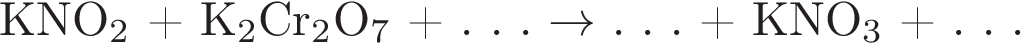 Определите окислитель и восстановитель.2. Сульфат железа растворили в растворе нашатырного спирта. Полученный осадок отделили и растворили в избытке концентрированной азотной кислоты, выделился газ бурого цвета. В полученный раствор добавили карбонат калия выделившийся газ собрали и пропускали через раствор гидроксида кальция до прекращения выпадения осадка.3. Напишите уравнения реакций, с помощью которых можно осуществить следующие превращения: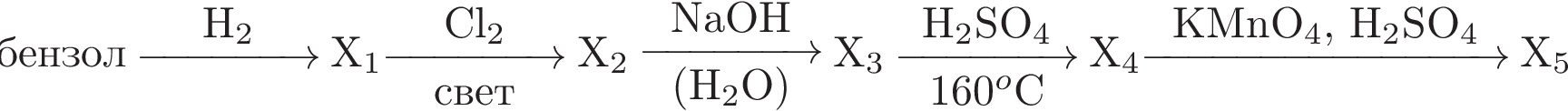 4. Азотосодержащее соединение массой 40,95 г сгорело в избытке кислорода. При этом образовалось 39,2 л углекислого газа, 34,65 г воды и 3,92 л азота. Известно, что соединение реагирует с раствором соляной кислоты с образованием соли и пропанола-2. Найдите молекулярную и структурную формулу соединения.